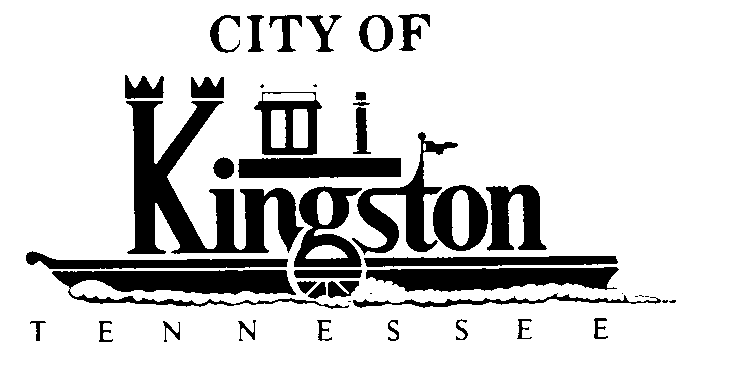 REGULAR MEETING KINGSTON CITY COUNCILMARCH 8, 2011 – 7 P.M.A G E N D ACall to orderInvocation and pledgeRoll callApproval of Previous MinutesFebruary 8, 2010Citizen Comments/Persons to AppearReportsReports by Mayor and Council MembersDepartment ReportsCity Manager’s ReportReport by Rockwood Electric Representative – Council Member McClureTransportation Committee Report – Council Member WhiteGreen Technology Committee Report - Vice Mayor NicholsAddition of Items to the Meeting Agenda Received After Close of Agenda Deadline (By Unanimous Consent of All Members Present)UNFINISHED BUSINESSSecond Reading of an Ordinance to Establish a Uniform Property Identification System for the City of Kingston, Providing for the Numbering of Properties and Principal Buildings Fronting on All Public and Private Streets, Avenues, Boulevards, Roads, Lanes, Alleys and Other Ways Within the City of Kingston NEW BUSINESSFirst Reading of an Ordinance to Amend Section 1-102, Order of Business, of the Kingston City Code to Allow Items of Business to be Added to the Agenda at a City Council Meeting Only by the Unanimous Consent of All Members of Council Present at the MeetingAdopt a Resolution to Amend Purchasing Procedure Policy for the City of KingstonAdopt a Resolution of the Governing Body of Kingston, Tennessee, Authorizing the Issuance, Sale, and Payment of Waterline, Sewer and Water Meter Capital Outlay Notes Not to Exceed $2,000,000 and Authorize the Mayor to Execute the Capital Outlay Notes Approve Advertising for Bids for the Ladd Landing Greenway Project Approve Making Application to the Tennessee Department of Transportation (TDOT) for a “Safe Route to School” Grant for Sidewalk Improvements Near Cherokee Middle School Approve and Authorize the Mayor to Execute an Agreement With ASCAP